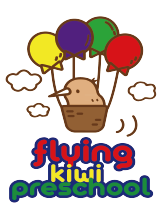 STUDENT KAIAKO POLICYRATIONALEAt Flying Kiwi Preschool we enjoy the input that student kaiako have to offer our centres, kaiako and  tamariki. Kaiako appreciate students who are able to get down to the level of each tamaiti, use their initiative, and respect all tamariki and the knowledge and experience of our kaiako. Most importantly, we enjoy seeing students playing with the tamariki at their level and enjoying their work. The following procedures have been formulated to offer each student guidance in their practices and to protect them against any allegations of tamaiti abuse.TE WHĀRIKIBelonging/ Mana whenua - Goal 2: Students experience an environment where they know that they have a place.Licensing Criteria for Early Childhood Education & Care Services 2008Governance, Management and Administration: Professional PracticesGMA7A:   All   children's   workers   who   have   access   to   children   are   safety   checked   in accordance with the Vulnerable Children Act 2014.Safety  checks  must be undertaken  and  the  results  obtained before  the  worker has  access  to children.The results of the safety checks must be recorded and the record kept as long as the person is employed at the service.Every children's worker must be safety checked every three years. Safety checks may be carried out by the employer or another person or organisation acting on their behalf.DOCUMENTATION REQUIRED:A written procedure for safety checking all children's workers before they have access to children  that meets the safety checking requirements of the Vulnerable Children Act 2014; and A record of all safety checks and the results.PROCEDURESKaiako employed at Flying Kiwi Preschool who happen to be in centre-based training courses are considered 'kaiako'and not 'students'.Student kaiako will be welcomed into Flying Kiwi Preschool subject to safety checking procedures. If we are relying on the safety check completed by another organisation (for  example  a  tertiary  institution),  we  will  obtain  written  confimation  of the components of the safety check completed. We will always carry out our own identity confirmation and risk assessment.No student is to be left alone with any tamaiti or group of tamariki.No visiting student is to change or toilet any tamaiti without   supervision.No student is authorised to administer first aid or medicine to any tamaiti.All students are to be made to feel welcome and part of our team for the duration of their  teaching  experience.Students are to be made aware of emergency procedures.Students are to be made aware of any allergies or special care requirements for individual tamariki.Students  are required to refer  all problems,  queries  or  suggestions to permanent kaiako.All kaiako are to make themselves approachable to students.Students need to familiarise themselves with Flying Kiwi Preschool policies and procedures.Students  sign an individual contract with their associate kaiako which outlines details such as   start  and  finish  times.  Breaks  for  lunch  are  negotiated  with  the  student's associate kaiako and morning and afternoon tea breaks are ten minutes.A  folder  with  information  specific  to  students  is  available  in  the  office  and  students should make themselves familiar with this folder.Students  are  permitted  to  use  the  phone  at  breaks  or  lunch  time,  but  are  to  be respectful of the fact that mātua are often trying to phone in.Students must notify their associate kaiako if they are ill and unable to come to work. · Mātua are notified of the presence of any student via the daybook.All  students  are  required  to  display  a personal profile  intended  as  an  introduction  for mātua to read.Mātua  will  be  informed  and  when  possible  introduced  to  students  who  are  in  the centre.Date approved: Review date:  